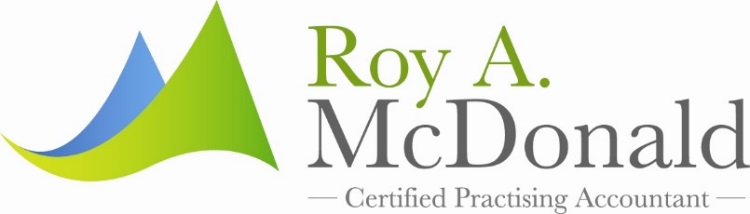 Roy A McDonald Tax Checklist for Business Owners Please Turn Over1Do you use computer software for your record keeping? ie: MYOB, Quick Books etc YesSend us a copy of the data on diskette, copy of bank statement showing the balance as at 30 June and your bank reconciliation as at 30 June for all bank accounts operated by the business and go to 31Do you use computer software for your record keeping? ie: MYOB, Quick Books etc NoGo to 22Do you reconcile your cashbook with the bank statements periodically?Yes Send us the bank reconciliation statements and a copy of the bank statement showing the balance as at 30 June for all bank accounts operated by the business and go to 32Do you reconcile your cashbook with the bank statements periodically?NoSend us copies of the bank statements and summary of the deposits and payments for the year ended 30 June for all bank accounts operated by the business and go to 33Do you use a motor vehicle (MV) for income producing activities?YesPlease provide the type of MV and provide summary of MV expenses and invoices; opening and closing speedometer readings for the year then go to 43Do you use a motor vehicle (MV) for income producing activities?NoGo to 44Did you buy equipment costing more than $100 for each item?YesProvide a list of the cost of equipment bought itemised as to new and second hand, the dates of purchases. Dates are important in order to ascertain eligibility for any Investment Allowance Tax Breaks 4Did you buy equipment costing more than $100 for each item?NoGo to 55Did you sell/dispose of any equipment?YesPlease provide details of the sale or disposal5Did you sell/dispose of any equipment?NoGo to 66Do you have any employees?YesPlease go to 6a6Do you have any employees?NoPlease go to 86aHave you prepared the PAYG-W summary for your employees?Must be distributed to all employees by 14th July 2019Have you prepared your Taxable payments reporting - building and construction industry if applicable .Your Taxable payments annual report is due 21 July each yearYesPlease provide a copy of the reconciliation statements ,Employee PAYG Payment Summaries  Please also provide copy of Workcover certified statement of rateable remuneration and please go to 76aHave you prepared the PAYG-W summary for your employees?Must be distributed to all employees by 14th July 2019Have you prepared your Taxable payments reporting - building and construction industry if applicable .Your Taxable payments annual report is due 21 July each yearNoPlease send us the forms you receive from ATO and Workcover and go to 77Did you contribute any Superannuation contributions for your employees? YesGo to 7a7Did you contribute any Superannuation contributions for your employees? NoYou need to talk to your Accountant and go to 87aAs an employer you should have contributed 9.5% of all ordinary time earnings (ie, no overtime etc) to the employees super fund. Payments must be made on a quarterly basis and made by the 28th of the month after each quarter.YesGo to 87aAs an employer you should have contributed 9.5% of all ordinary time earnings (ie, no overtime etc) to the employees super fund. Payments must be made on a quarterly basis and made by the 28th of the month after each quarter.NoYou need to talk to your Accountant and go to 88Did you buy or sell any shares or investments?YesPlease provide the buy and sell contracts and go to 98Did you buy or sell any shares or investments?NoGo to 99Do you receive any dividends?YesPlease provide the dividend notices and go to 109Do you receive any dividends?NoGo to 1010Do you have any debtors or creditors as at 30 June?YesPlease provide a list of debtors and creditors and go to 1110Do you have any debtors or creditors as at 30 June?NoGo to 1111Do you have any new/current/outstanding loan(s), hire purchase, leases, chattel mortgages to finance the running of the business?YesPlease provide copies of the loan statement(s)/Contracts for the year and go to 1211Do you have any new/current/outstanding loan(s), hire purchase, leases, chattel mortgages to finance the running of the business?NoGo to 1212Do you provide fringe benefits to your employees?YesPlease provide details of fringe benefits for your employees and go to 1312Do you provide fringe benefits to your employees?NoGo to 1313Do you keep stock for resale?YesPlease provide the opening and closing stock on hand and go to 1413Do you keep stock for resale?NoGo to 1414Do you have a summary of the purchases and expenses made for the year?YesPlease provide the details of the purchases and expenses and go to 1514Do you have a summary of the purchases and expenses made for the year?NoPlease provide what you have and go to 1515Is 80% of income from one source?YesPlease talk to your Accountant and go to 1615Is 80% of income from one source?NoGo to 1616Do you do BAS/IAS on a monthly/quarterly basis?YesPlease provide a copy of all BAS /IAS lodged with the ATO and go to 1716Do you do BAS/IAS on a monthly/quarterly basis?NoPlease go to 1717Are there any other issues that you believe are relevant and believe we should be made aware of?YesPlease talk to your Accountant17Are there any other issues that you believe are relevant and believe we should be made aware of?NoEnd of Checklist